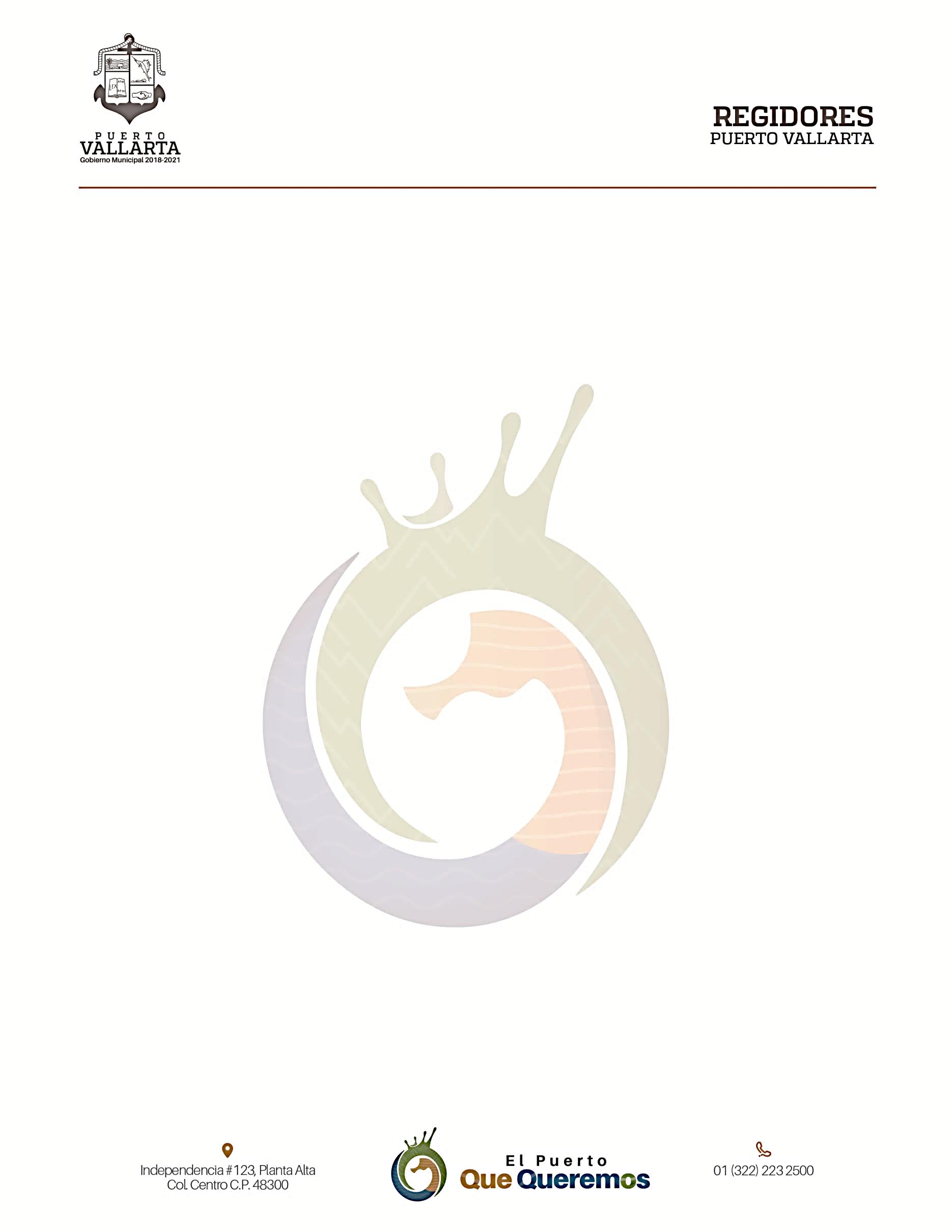 En la ciudad de Puerto Vallarta, Jalisco, en en Salón de Cabildo, ubicado en la calle Independencia 123, en la Colonia Centro, el dia 05 de octubre del año 2018, a las 11.30 hrs , nos reunimos los integrantes que conforman la Comsiion de Justicia y Derechos Humanos,Con el fin de llevar a cabo la sesion de trabajo para la instalación de la Comision  de  Justicia y Derechos Humanos   con el fundamento de los artioculos 27 y 49 fracción II de la ley de Gobierno y la Administración Pública del Estado de Jalisco , en corelacion de los diversos   47 fracción    del Reglamento Organico del Gobierno y la Administracion Publica del Mmunicipio de Puerto Vallarta, Jalisco.1.-    LISTA DE ASISTENCIA Y EN SU  CASO APROBACION DE QUORUM LEGAL. Acto seguido, se procede a tomar lista de asistencia, dando cuenta de la presencia de los siguientes regidores para la declaracion del quorum legal.Por lo anterior se cuenta con la existencia de quorum legal para la celebracion de la presente reunion, por asistir   04 iontegrantes de la Comision de Justicia y Derechos Humanos. Por lo tanto de los acuerdos que se tomen, seran validos de conformidad con la ley de Gobierno y la  Administración Pública del Estado de Jalisco; asi como el Reglamento Orgánico de  y la Administración Pública del Municipio de Puerto Vallarta, Jalisco.    Agradezco la presencia de  la presencia  de los Regidores    de la misma formaagradezoc la presencai de las regidoras de este  H.Ayuntamieto 2.-  APROBACION DEL ORDEN DEL DIA, POR LOS INTEGRANTES DE LA COMISION EDILICIA DE JUSTICIA Y DERECHOS  HUMANOS…..   Acontinuación, se da lectura a la propuesta del orden del dia y posteriormente somete a considercion de la misma, en los siguientes términos: PUNTO NUMERO UNO.-  Lista de asistencia y en su caso aprobacion declaración del quorum legal.PUNTO NUMERO DOS.- Aprobación de la orden del dia PUNTO NUMERO TRES.- Declaracion formal de la instalacion de la la Comision de Justicia y Derechos Humanos.PUNTO NUMERO CUATRO.-	Asuntos GeneralesPUNTO NUMERO CINCO.-Clausura de Sesión.3.- Declaracion formal de la instalacion de la la Comision de Justicia y Derechos Humanos.Teniendo  la declaratoria formal de la instalacion de la la Comision de Justicia y Derechos Humanos, por lo que siendo las       del día 05 de octubre del 20189 con    votos  a favor  y o en contra y o en abstenciones; se declara formalmente instalada la Comisión Edilicia de Justicia y Derechos Humanosm para los efectos legales que haya lugar.4.- ASUNTO GENERALES DE LA COMISION DE JUSTICIA Y DERECHOS HUMANOS..Regidores del H. Ayuntamiento dan la bienvenida al trabajo legislativo y la colaboración para la presentación de iniciativas y seguimientos de las mismas, como regidores colegiados, se da el uso de la voz al            Lic. Carmina Palacios Ibarra			            	C. José Adolfo López Solorio RegidorRegidora y Presidenta de la Comisión de Justicia 		Regidor integrante de la Comisión de JusticiaY Derechos Humanos					y Derechos HumanosLic. Eduardo Manuel Martínez Martínez	Regidor		C. María Guadalupe Guerrero Carvajal RegidoraIntegrante de la Comisión de Justicia 			Regidora integrante de la Comisión de Justicia Y Derechos Humanos					y Derechos HumanosNorma Angélica Joya Carillo Regidora			Q.F.B. María Laurel Carillo Ventura RegidoraIntegrante de la Comisión de Justicia			integrante de la Comisión de Justicia Y Derechos Humanos					y Derechos HumanosC. Saúl López Orozco  Regidor 				C. Cecilio López Fernández Regidor Integrante de la Comisión de Justicia			Integrante de la Comisión de JusticiaY Derechos Humanos  					y Derechos HumanosC. Lic. Juan Solís García  RegidorIntegrante de la Comisión de JusticiaY Derechos Humanos